FIFTH SUNDAY OF EASTERApril 28, 202410:00 a.m.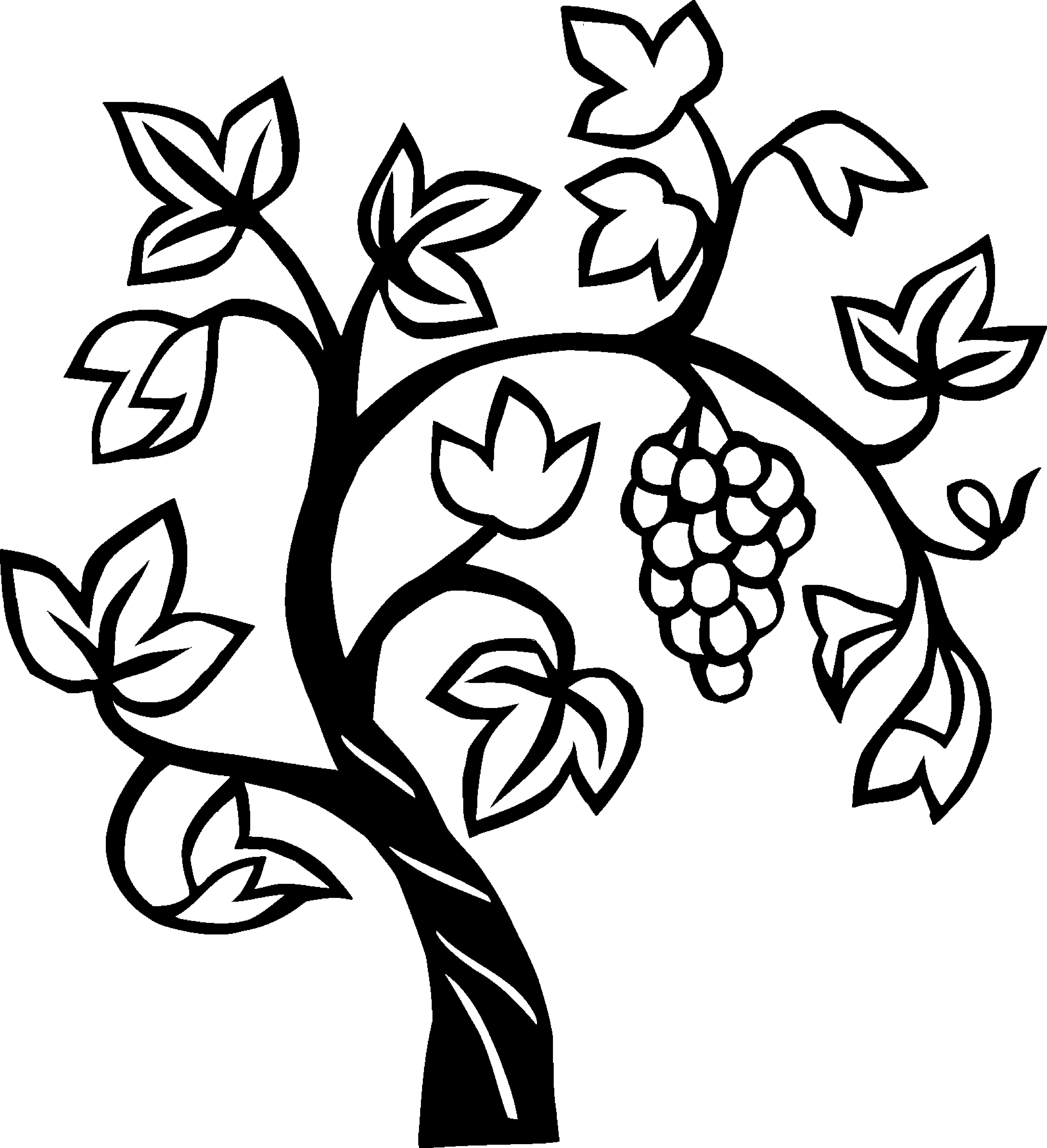 Christ, holy Vine, Christ living Tree, be praised for this blest mystery: that word and water thus revive and join us to your Tree of life.Our Savior’s Lutheran Church8607 S. Narragansett Ave.Burbank, Illinois708-599-4780www.oursaviorschurch.orgWelcome to worship at Our Savior’s Lutheran Church. We are glad you are here. GatheringWELCOME AND ANNOUNCEMENTSThe Peace of Christ be with youAnd also with you.Thanksgiving for BaptismAlleluia! Christ is risen.Christ is risen indeed. Alleluia!All may make the sign of the cross, the sign that is marked at baptism, as the presiding minister begins.Blessed be the holy Trinity, ☩ one God, the wellspring of grace, our Easter and our joy.Amen.Immersed in the promises of baptism, let us give thanks for what God has done for us.We give you thanks, O God, for in the beginning your voice thundered over the deepand water became the essence of life. Adam and Eve beheld Eden’s verdant rivers.The ark carried your creation through the flood into a new day. Miriam led the dancing as your people passed through the sea into freedom’s land. In a desert pool the Ethiopian official entered your boundless baptismal life.Water may be poured into the font as the presiding minister continues.At the river your beloved Son was baptized by John and anointed with the Holy Spirit.By the baptism of Jesus’ death and resurrection you opened the floodgates of your reconciling love, freeing us to live as Easter people. We rejoice with glad hearts,giving all honor and praise to you, through the risen Christ, our source of living water,in the unity of the Holy Spirit, now and forever.Amen.Here is water!Here is our water of life! Alleluia!GATHERING HYMN     ♫ Because He Lives (Amen)I believe in the Son; I believe in the Risen One;I believe I overcome by the power of His blood;Amen, amen, I’m alive, I’m alive because He lives;Amen, amen, let my song join the one that never ends because He lives.I was dead in the grave; I was covered in sin and shame;I heard mercy call my name; He rolled the stone away.Amen, amen, I’m alive, I’m alive because he lives;Amen, amen, let my song join the one that never ends.  Because He lives, I can face tomorrow; because He lives ev’ry fear is gone;I know He holds my life, my future in His hand.Amen, amen, I’m alive, I’m alive because He lives;Amen, amen, let my song join the one that never ends.Amen, amen, I’m alive, I’m alive because He lives;Amen, amen, let my song join the one that never ends because He lives;Because He lives.PRAYER OF THE DAYO God, you give us your Son as the vine apart from whom we cannot live. Nourish our life in his resurrection, that we may bear the fruit of love and know the fullness of your joy, through Jesus Christ, our Savior and Lord, who lives and reigns with you and the Holy Spirit, one God, now and forever.Amen.WordA Reading from 1 John 4:7-21We love God and others because God first loved us. We cannot say we love God, whom we have not seen, while hating fellow Christians, whom we regularly see. Love toward God is to be matched by love toward others because the essence of God is love.7Beloved, let us love one another, because love is from God; everyone who loves is born of God and knows God. 8Whoever does not love does not know God, for God is love. 9God’s love was revealed among us in this way: God sent his only Son into the world so that we might live through him. 10In this is love, not that we loved God but that he loved us and sent his Son to be the atoning sacrifice for our sins. 11Beloved, since God loved us so much, we also ought to love one another. 12No one has ever seen God; if we love one another, God lives in us, and his love is perfected in us.
 13By this we know that we abide in him and he in us, because he has given us of his Spirit. 14And we have seen and do testify that the Father has sent his Son as the Savior of the world. 15God abides in those who confess that Jesus is the Son of God, and they abide in God. 16So we have known and believe the love that God has for us.
  God is love, and those who abide in love abide in God, and God abides in them. 17Love has been perfected among us in this: that we may have boldness on the day of judgment, because as he is, so are we in this world. 18There is no fear in love, but perfect love casts out fear; for fear has to do with punishment, and whoever fears has not reached perfection in love. 19We love because he first loved us. 20Those who say, “I love God,” and hate their brothers or sisters, are liars; for those who do not love a brother or sister whom they have seen, cannot love God whom they have not seen. 21The commandment we have from him is this: those who love God must love their brothers and sisters also.Word of God, word of life.Thanks be to God.Gospel Acclamation                  ♫ You are My God You are my God, You are my King; You are my Master, my Ev’rything.You are my Lord, that’s why I sing to You, “Hallelujah, hallelujah!”A reading from the Gospel of John 15:1-8Glory to you, O Lord       On the night of his arrest, Jesus taught his disciples about the relationship they would have with him. Those who abide in his word and love bear fruit, for apart from him, they can do nothing.[Jesus said:] 1“I am the true vine, and my Father is the vinegrower. 2He removes every branch in me that bears no fruit. Every branch that bears fruit he prunes to make it bear more fruit. 3You have already been cleansed by the word that I have spoken to you. 4Abide in me as I abide in you. Just as the branch cannot bear fruit by itself unless it abides in the vine, neither can you unless you abide in me. 5I am the vine, you are the branches. Those who abide in me and I in them bear much fruit, because apart from me you can do nothing. 6Whoever does not abide in me is thrown away like a branch and withers; such branches are gathered, thrown into the fire, and burned. 7If you abide in me, and my words abide in you, ask for whatever you wish, and it will be done for you. 8My Father is glorified by this, that you bear much fruit and become my disciples.”The Gospel of the Lord.Praise to you, O Christ☺Children’s MessageMessage Hymn of the Day                              ♫ Amazing Love(refrain)Amazing love, O what sacrifice, The Son of God, giv’n for me;My debt He pays and my death He dies,That I might live, that I might live.My Lord, what love is this…that pays so dearly;That I, the guilty one… may go free.  (refrain)And so they watched Him die, despised, rejected;But O the blood He shed flowed for me.  (refrain)And now this love of Christ shall flow like rivers;Come wash your guilt away, live again.  (refrain)PRAYERS OF THE COMMUNITY OF FAITHRejoicing that Jesus is risen and love has triumphed over fear, let us pray for the church, the world, and all those in need of good news.The congregation is invited to be seated for prayerWe pray for the church around the world, for all ministers, and for the mission of the gospel. We pray for Our Savior’s as we gather for our congregational meeting today. Cleanse our hearts with your word and help us to abide in you always. God of grace,hear our prayer.We pray For all the nations of the world.  May there be peace and well-being so families can live together, be fed and have joy in caring for each other    God of grace,hear our prayer.We pray for all those in need: for any experiencing homelessness or unemployment, for those fleeing from oppression or seeking asylum, and for all who are ill or suffering (especially). God of grace,hear our prayer.With thanksgiving for the saints who rest from their labors. Help us, like them, to bear much fruit and to become your disciples, and at the last, bring us to that heavenly banquet where all will feast together at your table. God of grace,hear our prayer.Into your hands, most merciful God, we commend all for whom we pray, trusting in your abiding love; through Jesus Christ, our resurrected and living Lord.  Amen.INVITATION TO GRATITUDEFollowing the collection of the offering.Let us pray together:  Risen One, you call us to believe and bear fruit.  May the gifts that we offer here be signs of your abiding love.  Form us to be your witnesses in the world, through Jesus Christ, our true vine.  Amen.MealThe Lord be with you.And also with you.Lift up your hearts.We lift them to the Lord.Let us give thanks to the Lord our God.It is right to give our thanks and praise.PREFACE 				♫ We Fall Down And we cry holy, holy, holy, and we cry holy, holy, holyAnd we cry holy, holy, holy, is the Lamb.EUCHARISTIC PRAYERLORD’S PRAYERLord, remember us in your kingdom and hear us as we pray:Our Father, who art in heaven, hallowed be thy name,thy kingdom come, thy will be done, on earth as it is in heaven.Give us this day our daily bread;and forgive us our trespasses, as we forgive those who trespass against us;and lead us not into temptation but deliver us from evil.For thine is the kingdom, and the power, and the glory, forever and ever. AmenINVITATION TO COMMUNIONThe risen Christ is made known to us in the breaking of the bread. Come and eat at God’s table.			♫ Let Us Break Bread TogetherLet us break bread together on our knees;Let us break bread together on our knees;When I fall on my knees, with my face to the rising sun, O lord, have mercy on me.Let us drink wine together on our knees; Let us drink wine together on our knees;When I fall on my knees, with my face to the rising sun, O lord, have mercy on me.Let us praise God together on our knees; Let us praise God together on our knees.When I fall on my knees, with my face to the rising sun, O Lord, have mercy on me.We invite all who trust in Jesus to share in Holy Communion.  To receive communion come down the center aisle and fill in around the communion table as room opens up.  After receiving communion return via the outside aisle leaving your used cup in the baskets by the first row of pews.     COMMUNIONThe body and blood of our Lord Jesus strengthen you and keep you in his peace.  AmenLet us pray.  Shepherding God, you have prepared a table before us and nourished us with your love.  Send us forth from this banquet to proclaim your goodness and share the abundant mercy of Jesus, our redeemer and friend.  Amen.SendingAlleluia! Christ is risen!Christ is risen indeed! Alleluia!The God of resurrection power, the Christ of unending joy, and the Spirit of Easter hope ☩ bless you now and always.  Amen.♫ My Savior, My GodI am not skilled to understand What God has willed, what God has planned.I only know at His right hand Stands One who is my Savior.I take Him at His word and deed. Christ died to save me, this I read.And in my heart I find a need Of Him to be my Savior.That He would leave His place on high And come for sinful man to die,You count it strange; So once did I Before I knew my Savior.(refrain)My Savior loves.  My Savior lives.My Savior’s always there for me.My God He was.  My God He is. My God is always gonna be.(repeat refrain)Yes, living, dying, let me bring My strength, my solace from this springThat He who lives to be my King Once died to be my Savior.That He would leave His place on high And come for sinful man to die,You count it strange; So once did I Before I knew my Savior. (refrain twice)My Savior lives.  My Savior loves. My Savior lives.  My Savior loves.My Savior lives.DISMISSALAlleluia! Go in peace. Rejoice and be glad.Thanks be to God. Alleluia!________________________________________________________________________Because He Lives (Amen) Because He lives. Words and Music by Ed Cash, Gloria Gaither, Jason Ingram, Matt Maher, Daniel Carson, William J. Gaither and Chris Tomlin.  ©-2014 Capitol CMG Paragon/S.D.G. Publishing/sixsteps Music/sixsteps Songs/Worship Together Music/worshiptogether.com songs/Be Essential Songs/I Am A Pilgrim Songs/Open Hands Music/So Essential Tunes/Hanna Street Music.   All rights reserved.   CCLI Song #7027887  CCLI License #134308 You are My God  Words and Music by Macon Delavan © - 1984 Integrity's Hosanna! Music  CCLI License #134308 print and streaming  Amazing Love By Graham Kendrick ©-1989 Make Way Music (Adm. By Music Services in the Western Hemisphere)(ASCAP) We Fall Down  ©-1998 Worshiptogether.com songs  For us solely in accordance with the Song Select Advanced Terms of Agreement.   All rights Reserved, CCLI Song #2437367 Let Us Break Bread Together © - Augsburg Fortress, All rights reserved.  Reprinted under ONE LICENSE #A-704616. Permission to podcast/stream the music in this service ob   tained from One License with license #A-704616    My Savior, My God Words and Music by Aaron Shust and Dorothy Dora Greenwell  © - 2005 Bridge Building Music, Inc.  All rights. Reserved.   CCLI Song #4592255 Evangelical Lutheran Worship © 2006 Evangelical Lutheran Church in America.  Published by Augsburg Fortress, Publishers © - Lutheran Book of Worship, 1978, Augsburg Fortress-Publishing Co.  The Scripture quotations contained herein are from the New Revised Standard Version Bible, © -1989, by the Division of Christian Education of the National Council of the Churches of Christ in the U.S.A. Used by permission.  All rights reserved.  Alternate Worship Texts are from Sundays & Seasons, © -2023 Augsburg Fortress. © - Augsburg Fortress license #13825-L All rights reserved.  Reprinted under ONE LICENSE #A-704616. Permission to podcast/stream the music in this service obtained from One License with license #A-704616. CCLI License #134308 Print and StreamingOur thanks to all our worship participants:Pastor:  Rev. Carole WillerAssisting Minister:  Kathleen TischerSong Leader: Celebration BandPianist:  Lori Mackie-HeweltThanks to office volunteers, communion assistants, altar staff